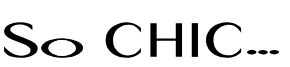 6698 SAYILI KİŞİSEL VERİLERİN KORUNMASI KANUNU (“KVKK”) USUL VE ESASLARI UYARINCA KİŞİSEL VERİLERİN KORUNMASI HAKKINDAKAMERA KAYIT SİSTEMLERİ AYDINLATMA METNİVeri Sorumlusunun KimliğiSo Chic Mağazacılık San. ve Tic. A.Ş. (bu metinde “So CHIC” olarak belirtilecektir)   hangi kişisel verilerinizi ne amaçlarla işleyeceğimizi size anlatabilmek amacıyla bu Aydınlatma Metni’ni hazırladık. Aşağıda belirttiğimiz kişisel verilerinizi her koşulda;Hukuka ve dürüstlük kurallarına uygun olarak,Paylaştığınız kişisel verilerin doğruluğunu ve tarafımıza bildirdiğiniz şekilde en güncel halini koruyarak,Belirli, açık ve hukuka uygun amaçlar için,İşlenecekleri amaçla bağlantılı, sınırlı ve ölçülü olacak şekilde,İlgili mevzuatta öngörülen veya işlendikleri amaç için gerekli olan süre kadar saklayarak işleyeceğimizi bildiririz.İşlenen Kişisel Verileriniz
Tarafımızca, bizimle paylaşmanız veya gerekli olması halinde, işlemeye konu olabilecek kişisel verileriniz aşağıdaki gibidir:Kişisel Verilerin İşleme Yöntemleri ve Amaçları Yukarıda ifade edilen kişisel verileriniz aşağıda belirtilen amaçlar kapsamında ve bu amaçlarla sınırlı olacak şekilde KVKK m.4’te öngörülen ilkelere uygun bir şekilde işlenmektedir:Hizmet sözleşmesine bağlı olarak; hizmet yükümlülüklerinin yerine getirilmesi, işveren sorumluluklarının yerine getirilmesi, disiplin süreçlerinin yürütülmesi, iş güvenliğinin temini, işin yönetimi, denetimi ve ifası,Kamu güvenliğine ilişkin hususlarda talep halinde ve mevzuat gereği kamu görevlilerine bilgi verilebilmesi,Yasal yükümlülüklerin yerine getirilebilmesi ve yürürlükteki mevzuattan doğan hakların kullanılabilmesi,İş sağlığı ve güvenliği faaliyetlerinin yürütülmesi,Fiziksel mekân güvenliğinin temini.Bu doğrultuda, güvenlik kameralarının izleme alanları, sayısı ve ne zaman izleme yapılacağı, güvenlik amacına ulaşmak için yeterli ve bu amaçla sınırlı olarak uygulamaya alınmaktadır.Kişisel Verilerin İşlenmesinde Hukuki SebeplerSo CHIC, kapalı devre kamera sistemi (CCTV) ile görüntü alınması yoluyla elde ettiği kişisel verilerinizi; 4857 sayılı İş Kanunu, 6331 sayılı İş Sağlığı ve Güvenliği Kanunu, 5188 sayılı Özel Güvenlik Hizmetlerine Dair Kanun ve bu kanunlara dayanarak çıkarılan yönetmelik ve tebliğler dâhil ancak bunlarla sınırlı olmaksızın ikincil mevzuatta açıkça öngörülen hukuki yükümlülüklerin yerine getirilmesi amacıyla KVKK madde 5(2)(a)’da belirtilen “kanunlarda açıkça öngörülmesi”, KVKK madde 5(2)(ç)’de belirtilen “veri sorumlusunun hukuki yükümlülüğünü yerine getirebilmesi için zorunlu olması”, KVKK madde 5(2)(e)’de belirtilen “bir hakkın tesisi, kullanılması veya korunması için veri işlemenin zorunlu olması” ve KVKK madde 5(2)(f)’de belirtilen “veri sorumlusu olan İşletmemizin meşru menfaatleri için veri işlenmesinin zorunlu olması” hukuki sebeplerine dayalı olarak işlenmektedir.Kişisel Verilerin 3. Kişilere AktarılmasıKamera sistemlerine ilişkin kişisel veriler, Kanun’un 8. ve 9. maddesinde belirtilen veri aktarma ve işleme şartları ile yukarıda sayılan amaçların gerçekleştirilmesini sağlamak amacı ile mevzuatta belirlenen güvenlik ve gizlilik esasları uyarınca yeterli ve etkili önlemler alınmak kaydıyla; hukuken yetkili kamu kurumlarına aktarılabilecektir.Yukarıda belirtilenler haricinde kişisel verileriniz yurt içi veya yurt dışında herhangi bir üçüncü kişiye aktarılmamaktadır. Kişisel verilerinizin yukarıda belirtilen haller dışında herhangi bir üçüncü kişiye aktarımının gerekmesi halinde buna ilişkin olarak tarafınıza ayrıca bilgilendirme yapılacaktır.Kanun Kapsamındaki HaklarınızKVK Kanunu’nun 11. maddesi uyarınca, Şirketimize başvurarak kişisel verileriniz hakkında aşağıdaki konulara ilişkin taleplerde bulunabilirsiniz:Kişisel verilerinin işlenip işlenmediğini öğrenme,Kişisel verileri işlenmişse buna ilişkin bilgi talep etme,Kişisel verilerinin işlenme amacı ve amacına uygun kullanılıp kullanılmadığını öğrenme,Kişisel verilerinin yurt içinde aktarıldığı üçüncü kişileri öğrenme,Kişisel verilerinin eksik veya yanlış işlenmiş olması halinde bunların düzeltilmesini isteme ve bu kapsamda yapılan işlemin kişisel verilerin aktarıldığı üçüncü kişilere bildirilmesini isteme,Kişisel verilerinin işlenmesini gerektiren sebeplerin ortadan kalkması halinde bunların silinmesini, yok edilmesini veya anonim hale getirilmesini isteme ve bu kapsamda yapılan işlemin kişisel verilerin aktarıldığı üçüncü kişilere bildirilmesini isteme,İşlenen kişisel verilerinin münhasıran otomatik sistemler vasıtasıyla analiz edilmesi suretiyle veri sahibinin aleyhine bir sonucun ortaya çıkmasına itiraz etme,Kişisel verilerinin kanuna aykırı olarak işlenmesi sebebiyle zarara uğraması halinde zararın giderilmesini talep etme haklarına sahiptir.Kanun kapsamındaki başvurularınızı ve taleplerinizi,  https://www.sochic.com adresinde bulunan “Veri Sorumlusuna Başvuru Formu”nu doldurarak;EMİN SİNAN MAHALLESİ KARA BABA TÜRBESİ SOKAK NO: 1/2 FATİH İSTANBUL adresine noter kanalıyla gönderilecek ihtarname yoluyla,sochicmagazacilik@hs01.kep.tr adresine güvenli elektronik imzalı ya da mobil imzalı olarak, kayıtlı elektronik postayla (KEP) iletebilirsiniz.So CHIC, başvuru taleplerini Kanun’un 13. maddesine uygun olarak, talebin niteliğine göre ve en geç 30 (otuz) gün içinde ücretsiz olarak sonuçlandıracaktır. Talebin reddedilmesi halinde, red nedeni/nedenleri yazılı olarak veya elektronik ortamda gerekçeleriyle bildirilir.Kişisel Veri KategorisiKişisel VeriKişisel Verinin Nerden Elde EdildiğiFiziksel Mekan Güvenliği Kamera Kayıtları Kapalı devre kamera sistemi (CCTV) ile görüntü alınması yoluyla